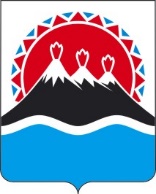 РЕГИОНАЛЬНАЯ СЛУЖБА ПО ТАРИФАМ И ЦЕНАМ КАМЧАТСКОГО КРАЯПРОЕКТ ПОСТАНОВЛЕНИЯг. Петропавловск-КамчатскийВ соответствии с Федеральным законом от 27.07.2010 № 190-ФЗ «О теплоснабжении», постановлениями Правительства Российской Федерации от 22.10.2012 № 1075 «О ценообразовании в сфере теплоснабжения», от 30.04.2014 № 400 «О формировании индексов изменения размера платы граждан за коммунальные услуги в Российской Федерации», приказами ФСТ России от 13.06.2013 № 760-э «Об утверждении Методических указаний по расчету регулируемых цен (тарифов) в сфере теплоснабжения», от 07.06.2013 № 163 «Об утверждении Регламента открытия дел об установлении регулируемых цен (тарифов) и отмене регулирования тарифов в сфере теплоснабжения», законом Камчатского края от 24.11.2020 № 521 «О краевом бюджете на 2021 год и на плановый период 2022 и 2023 годов», постановлением Правительства Камчатского края от 19.12.2008 № 424-П «Об утверждении Положения о Региональной службе по тарифам и ценам Камчатского края», протоколом Правления Региональной службы по тарифам и ценам Камчатского края от ХХ.12.2021 № ХХ ПОСТАНОВЛЯЮ:1. Внести в приложения 2 - 5 к постановлению Региональной службы по тарифам и ценам Камчатского края от 18.12.2019 № 361 «Об утверждении тарифов в сфере теплоснабжения АО «Корякэнерго» потребителям сельского поселения «село Усть-Хайрюзово» Тигильского муниципального района, на 2020 - 2024 годы», изложив их в редакции согласно приложениям 1 - 4 к настоящему постановлению.2. Настоящее постановление вступает в силу через десять дней после дня его официального опубликования. Приложение 1к постановлению Региональной службыпо тарифам и ценам Камчатского края от ХХ.12.2021 № ХХ«Приложение 2к постановлению Региональной службыпо тарифам и ценам Камчатского края от 18.12.2019 № 361Экономически обоснованные тарифы на тепловую энергию, поставляемую АО «Корякэнерго» потребителям сельского поселения «село Усть-Хайрюзово» Тигильского муниципального района, на 2020 - 2024 годы* Выделяется в целях реализации пункта 6 статьи 168 Налогового кодекса Российской Федерации (часть вторая)                                                                                                                 ».         Приложение 2к постановлению Региональной службы            по тарифам и ценам Камчатского краяот ХХ.12.2021 № ХХ«Приложение 3к постановлению Региональной службы            по тарифам и ценам Камчатского краяот 18.12.2019 № 361Льготные тарифы на тепловую энергию на нужды отопления и горячего водоснабжения, поставляемую АО «Корякэнерго» населению и исполнителям коммунальных услуг для населения сельского поселения «село Усть-Хайрюзово» Тигильского муниципального района, на 2020 - 2024 годы<*>  значения льготных тарифов на тепловую энергию для населения и исполнителям коммунальных услуг для населения на период 2022, 2023, 2024 годов устанавливаются при ежегодной корректировке тарифов экономически обоснованных с учетом утвержденных индексов изменения размера вносимой гражданами платы за коммунальные услуги в среднем по субъектам Российской Федерации и предельно допустимых отклонений по отдельным муниципальным образованиям от величины указанных индексов по субъектам Российской Федерации в соответствии с Основами формирования индексов изменения размера платы граждан за коммунальные услуги в Российской Федерации, утвержденными постановлением Правительства Российской Федерации от 30 апреля 2014 г. № 400 «О формировании индексов изменения размера платы граждан за коммунальные услуги в Российской Федерации».* Выделяется в целях реализации пункта 6 статьи 168 Налогового кодекса Российской Федерации (часть вторая)                                                                                                                ».Приложение 3к постановлению Региональной службы            по тарифам и ценам Камчатского краяот ХХ.12.2021 № ХХ «Приложение 4к постановлению Региональной службы            по тарифам и ценам Камчатского краяот 18.12.2019 № 361Тарифы на теплоноситель, поставляемый АО «Корякэнерго» потребителям сельского поселения «село Усть-Хайрюзово» Тигильского муниципального района, на 2020 - 2024 годы<*>  значения льготных тарифов на теплоноситель, поставляемый населению и исполнителям коммунальных услуг для населения на период 2022, 2023 и 2024 годов устанавливаются при ежегодной корректировке тарифов экономически обоснованных с учетом утвержденных индексов изменения размера вносимой гражданами платы за коммунальные услуги в среднем по субъектам Российской Федерации и предельно допустимых отклонений по отдельным муниципальным образованиям от величины указанных индексов по субъектам Российской Федерации в соответствии с Основами формирования индексов изменения размера платы граждан за коммунальные услуги в Российской Федерации, утвержденными постановлением Правительства Российской Федерации от 30 апреля 2014 г. № 400 «О формировании индексов изменения размера платы граждан за коммунальные услуги в Российской Федерации».* Выделяется в целях реализации пункта 6 статьи 168 Налогового кодекса Российской Федерации (часть вторая)                                                                                                                                                                   ».Приложение 4к постановлению Региональной службыпо тарифам и ценам Камчатского края от ХХ.12.2021 № ХХ«Приложение 5к постановлению Региональной службыпо тарифам и ценам Камчатского края от 18.12.2019 № 361Тарифы на горячую воду в открытой системе теплоснабжения (горячего водоснабжение), поставляемую АО «Корякэнерго» потребителям сельского поселения «село Усть-Хайрюзово» Тигильского муниципального района, на 2020 - 2024 годы<*>  значение компонента на тепловую энергию и теплоноситель для населения и исполнителям коммунальных услуг для населения на период 2022, 2023, 2024 годов устанавливается при ежегодной корректировке тарифов с учетом утвержденных индексов изменения размера вносимой гражданами платы за коммунальные услуги в среднем по субъектам Российской Федерации и предельно допустимых отклонений по отдельным муниципальным образованиям от величины указанных индексов по субъектам Российской Федерации в соответствии с Основами формирования индексов изменения размера платы граждан за коммунальные услуги в Российской Федерации, утвержденными постановлением Правительства Российской Федерации от 30 апреля 2014 г. № 400 «О формировании индексов изменения размера платы граждан за коммунальные услуги в Российской Федерации».Примечание: приказом Министерства жилищно-коммунального хозяйства и энергетики Камчатского края от 16.11.2015 № 555 «Об утверждении нормативов расхода тепловой энергии, используемой на подогрев холодной воды для предоставления коммунальной услуги по горячему водоснабжению в муниципальных образованиях, расположенных в границах Тигильского муниципального района Камчатского края» утвержден норматив расхода тепловой энергии, используемой на подогрев холодной воды для предоставления коммунальной услуги по горячему водоснабжению АО «Корякэнерго» в сельском поселении «село Усть-Хайрюзово» Тигильского района Камчатского края. В соответствии с пунктом 42 Правил предоставления коммунальных услуг собственникам и пользователям помещений в многоквартирных домах и жилых домов, утвержденных постановлением Правительства Российской Федерации от 06.05.2011 №354, расчетная величина тарифа на горячую воду в открытой системе теплоснабжения (горячее водоснабжение) населению и исполнителям коммунальных услуг для населения с учетом вида благоустройства и с учетом НДС составляет:                                                                                                                                                                                   ».[Дата регистрации]№[Номер документа]О внесении изменений в приложения 2 - 5 к постановлению Региональной службы по тарифам и ценам Камчатского края от 18.12.2019 № 361 «Об утверждении тарифов в сфере теплоснабжения АО «Корякэнерго» потребителям сельского поселения «село Усть-Хайрюзово» Тигильского муниципального района, на 2020 - 2024 годы»Врио Руководителя [горизонтальный штамп подписи 1]В.А. Губинский№ п/пНаименование регулируемой организацииВид тарифаГод (период)ВодаОтборный пар давлениемОтборный пар давлениемОтборный пар давлениемОтборный пар давлениемОстрый и редуцированный пар№ п/пНаименование регулируемой организацииВид тарифаГод (период)Водаот 1,2 до 2,5 кг/см2от 2,5 до 7,0 кг/см2от 7,0 до 13,0 кг/см2свыше 13,0 кг/см2Острый и редуцированный пар1.Для потребителей, в случае отсутствия дифференциации тарифов по схеме подключенияДля потребителей, в случае отсутствия дифференциации тарифов по схеме подключенияДля потребителей, в случае отсутствия дифференциации тарифов по схеме подключенияДля потребителей, в случае отсутствия дифференциации тарифов по схеме подключенияДля потребителей, в случае отсутствия дифференциации тарифов по схеме подключенияДля потребителей, в случае отсутствия дифференциации тарифов по схеме подключенияДля потребителей, в случае отсутствия дифференциации тарифов по схеме подключенияДля потребителей, в случае отсутствия дифференциации тарифов по схеме подключенияДля потребителей, в случае отсутствия дифференциации тарифов по схеме подключения1.1АО «Корякэнерго»одноставочный руб./Гкал20201.2АО «Корякэнерго»одноставочный руб./Гкал01.01.2020 -30.06.202017 500,001.3АО «Корякэнерго»одноставочный руб./Гкал01.07.2020 -  31.12.202018 188,021.4АО «Корякэнерго»одноставочный руб./Гкал20211.5АО «Корякэнерго»одноставочный руб./Гкал01.01.2021 -30.06.202118 188,021.6АО «Корякэнерго»одноставочный руб./Гкал01.07.2021 -  31.12.202120 722,241.7АО «Корякэнерго»одноставочный руб./Гкал20221.8АО «Корякэнерго»одноставочный руб./Гкал01.01.2022 -30.06.202220 722,241.9АО «Корякэнерго»одноставочный руб./Гкал01.07.2022 -  31.12.202220 977,941.10АО «Корякэнерго»одноставочный руб./Гкал20231.11АО «Корякэнерго»одноставочный руб./Гкал01.01.2023 -30.06.202320 977,941.12АО «Корякэнерго»одноставочный руб./Гкал01.07.2023 -  31.12.202321 336,121.13АО «Корякэнерго»одноставочный руб./Гкал20241.14АО «Корякэнерго»одноставочный руб./Гкал01.01.2024 -30.06.202421 336,121.15АО «Корякэнерго»одноставочный руб./Гкал01.07.2024 -  31.12.202421 671,46АО «Корякэнерго»двухставочныйХХХХХХХАО «Корякэнерго»ставка за тепловую энергию, руб./ГкалАО «Корякэнерго»ставка за содержание тепловой мощности, тыс.руб./Гкал/ч в мес.АО «Корякэнерго»Население (тарифы указываются с учетом НДС)*Население (тарифы указываются с учетом НДС)*Население (тарифы указываются с учетом НДС)*Население (тарифы указываются с учетом НДС)*Население (тарифы указываются с учетом НДС)*Население (тарифы указываются с учетом НДС)*Население (тарифы указываются с учетом НДС)*Население (тарифы указываются с учетом НДС)*1.16АО «Корякэнерго»одноставочный руб./Гкал20201.17АО «Корякэнерго»одноставочный руб./Гкал01.01.2020 -30.06.202021 000,001.18АО «Корякэнерго»одноставочный руб./Гкал01.07.2020 -  31.12.202021 825,621.19АО «Корякэнерго»одноставочный руб./Гкал20211.20АО «Корякэнерго»одноставочный руб./Гкал01.01.2021 -30.06.202121 825,621.21АО «Корякэнерго»одноставочный руб./Гкал01.07.2021 -  31.12.202124 866,691.22АО «Корякэнерго»одноставочный руб./Гкал20221.23АО «Корякэнерго»одноставочный руб./Гкал01.01.2022 -30.06.202224 866,691.24АО «Корякэнерго»одноставочный руб./Гкал01.07.2022 -  31.12.202225 173,531.25АО «Корякэнерго»одноставочный руб./Гкал20231.26АО «Корякэнерго»одноставочный руб./Гкал01.01.2023 -30.06.202325 173,531.27АО «Корякэнерго»одноставочный руб./Гкал01.07.2023 -  31.12.202325 603,341.28АО «Корякэнерго»одноставочный руб./Гкал20241.29АО «Корякэнерго»одноставочный руб./Гкал01.01.2024 -30.06.202425 603,341.30АО «Корякэнерго»одноставочный руб./Гкал01.07.2024 -  31.12.202426 005,75АО «Корякэнерго»двухставочныйХХХХХХХАО «Корякэнерго»ставка за тепловую энергию, руб./ГкалАО «Корякэнерго»ставка за содержание тепловой мощности, тыс.руб./Гкал/ч в мес.№ п/пНаименование регулируемой организацииВид тарифаГод (период)ВодаОтборный пар давлениемОтборный пар давлениемОтборный пар давлениемОтборный пар давлениемОстрый и редуцированный пар№ п/пНаименование регулируемой организацииВид тарифаГод (период)Водаот 1,2 до 2,5 кг/см2от 2,5 до 7,0 кг/см2от 7,0 до 13,0 кг/см2свыше 13,0 кг/см2Острый и редуцированный пар1.Для потребителей, в случае отсутствия дифференциации тарифовпо схеме подключенияДля потребителей, в случае отсутствия дифференциации тарифовпо схеме подключенияДля потребителей, в случае отсутствия дифференциации тарифовпо схеме подключенияДля потребителей, в случае отсутствия дифференциации тарифовпо схеме подключенияДля потребителей, в случае отсутствия дифференциации тарифовпо схеме подключенияДля потребителей, в случае отсутствия дифференциации тарифовпо схеме подключенияДля потребителей, в случае отсутствия дифференциации тарифовпо схеме подключенияДля потребителей, в случае отсутствия дифференциации тарифовпо схеме подключенияДля потребителей, в случае отсутствия дифференциации тарифовпо схеме подключенияАО «Корякэнерго»одноставочный руб./ГкалАО «Корякэнерго»двухставочныйХХХХХХХАО «Корякэнерго»ставка за тепловую энергию, руб./ГкалАО «Корякэнерго»ставка за содержание тепловой мощности, тыс.руб./Гкал/ч в мес.АО «Корякэнерго»Население (тарифы указываются с учетом НДС)*Население (тарифы указываются с учетом НДС)*Население (тарифы указываются с учетом НДС)*Население (тарифы указываются с учетом НДС)*Население (тарифы указываются с учетом НДС)*Население (тарифы указываются с учетом НДС)*Население (тарифы указываются с учетом НДС)*Население (тарифы указываются с учетом НДС)*1.1АО «Корякэнерго»одноставочный руб./Гкал20201.2АО «Корякэнерго»одноставочный руб./Гкал01.01.2020 -30.06.20202 947,001.3АО «Корякэнерго»одноставочный руб./Гкал01.07.2020 -  31.12.20203 035,001.4АО «Корякэнерго»одноставочный руб./Гкал20211.5АО «Корякэнерго»одноставочный руб./Гкал01.01.2021 -30.06.20213 035,001.6АО «Корякэнерго»одноставочный руб./Гкал01.07.2021 -  31.12.20212 800,001.7АО «Корякэнерго»одноставочный руб./Гкал20221.8АО «Корякэнерго»одноставочный руб./Гкал01.01.2022 -30.06.2022<*>1.9АО «Корякэнерго»одноставочный руб./Гкал01.07.2022 -  31.12.2022<*>1.10АО «Корякэнерго»одноставочный руб./Гкал20231.11АО «Корякэнерго»одноставочный руб./Гкал01.01.2023 -30.06.2023<*>1.12АО «Корякэнерго»одноставочный руб./Гкал01.07.2023 -  31.12.2023<*>1.13АО «Корякэнерго»одноставочный руб./Гкал20241.14АО «Корякэнерго»одноставочный руб./Гкал01.01.2024 -30.06.2024<*>1.15АО «Корякэнерго»одноставочный руб./Гкал01.07.2024 -  31.12.2024<*>АО «Корякэнерго»двухставочныйХХХХХХХАО «Корякэнерго»ставка за тепловую энергию, руб./ГкалАО «Корякэнерго»ставка за содержание тепловой мощности, тыс.руб./Гкал/ч в мес.№ п/пНаименование регулируемой организацииВид тарифаГод (период)Вид теплоносителяВид теплоносителя№ п/пНаименование регулируемой организацииВид тарифаГод (период)ВодаПар1.Экономически обоснованный тариф для населения и прочих потребителей (тарифы указываются без НДС) Экономически обоснованный тариф для населения и прочих потребителей (тарифы указываются без НДС) Экономически обоснованный тариф для населения и прочих потребителей (тарифы указываются без НДС) Экономически обоснованный тариф для населения и прочих потребителей (тарифы указываются без НДС) Экономически обоснованный тариф для населения и прочих потребителей (тарифы указываются без НДС) 1.1АО «Корякэнерго»одноставочный руб./куб.м01.01.2020 -30.06.2020240,581.2АО «Корякэнерго»одноставочный руб./куб.м01.07.2020 -  31.12.2020276,011.3АО «Корякэнерго»одноставочный руб./куб.м01.01.2021 -30.06.2021276,011.4АО «Корякэнерго»одноставочный руб./куб.м01.07.2021 -  31.12.2021334,371.5АО «Корякэнерго»одноставочный руб./куб.м01.01.2022 -30.06.2022334,371.6АО «Корякэнерго»одноставочный руб./куб.м01.07.2022 -  31.12.2022360,411.7АО «Корякэнерго»одноставочный руб./куб.м01.01.2023 -30.06.2023360,411.8АО «Корякэнерго»одноставочный руб./куб.м01.07.2023 -  31.12.2023388,711.9АО «Корякэнерго»одноставочный руб./куб.м01.01.2024 -30.06.2024-1.10АО «Корякэнерго»одноставочный руб./куб.м01.07.2024 -  31.12.2024-2.Экономически обоснованный тариф для населения и исполнителей коммунальных услуг (тарифы указываются с НДС)Экономически обоснованный тариф для населения и исполнителей коммунальных услуг (тарифы указываются с НДС)Экономически обоснованный тариф для населения и исполнителей коммунальных услуг (тарифы указываются с НДС)Экономически обоснованный тариф для населения и исполнителей коммунальных услуг (тарифы указываются с НДС)Экономически обоснованный тариф для населения и исполнителей коммунальных услуг (тарифы указываются с НДС)2.1АО «Корякэнерго»одноставочный руб./куб.м01.01.2020 -30.06.2020288,702.2АО «Корякэнерго»одноставочный руб./куб.м01.07.2020 -  31.12.2020331,212.3АО «Корякэнерго»одноставочный руб./куб.м01.01.2021 -30.06.2021331,212.4АО «Корякэнерго»одноставочный руб./куб.м01.07.2021 -  31.12.2021401,242.5АО «Корякэнерго»одноставочный руб./куб.м01.01.2022 -30.06.2022401,242.6АО «Корякэнерго»одноставочный руб./куб.м01.07.2022 -  31.12.2022432,492.7АО «Корякэнерго»одноставочный руб./куб.м01.01.2023 -30.06.2023432,492.8АО «Корякэнерго»одноставочный руб./куб.м01.07.2023 -  31.12.2023466,452.9АО «Корякэнерго»одноставочный руб./куб.м01.01.2024 -30.06.2024-2.10АО «Корякэнерго»одноставочный руб./куб.м01.07.2024 -  31.12.2024-3.Льготный (сниженный) тариф для населения и исполнителей коммунальных услуг (тарифы указываются с учетом НДС) *Льготный (сниженный) тариф для населения и исполнителей коммунальных услуг (тарифы указываются с учетом НДС) *Льготный (сниженный) тариф для населения и исполнителей коммунальных услуг (тарифы указываются с учетом НДС) *Льготный (сниженный) тариф для населения и исполнителей коммунальных услуг (тарифы указываются с учетом НДС) *Льготный (сниженный) тариф для населения и исполнителей коммунальных услуг (тарифы указываются с учетом НДС) *3.1АО «Корякэнерго»одноставочный руб./куб.м01.01.2020 -30.06.202055,203.2АО «Корякэнерго»одноставочный руб./куб.м01.07.2020 -  31.12.202057,403.3АО «Корякэнерго»одноставочный руб./куб.м01.01.2021 -30.06.202157,403.4АО «Корякэнерго»одноставочный руб./куб.м01.07.2021 -  31.12.202157,403.5АО «Корякэнерго»одноставочный руб./куб.м01.01.2022 -30.06.2022<*>3.6АО «Корякэнерго»одноставочный руб./куб.м01.07.2022 -  31.12.2022<*>3.7АО «Корякэнерго»одноставочный руб./куб.м01.01.2023 -30.06.2023<*>3.8АО «Корякэнерго»одноставочный руб./куб.м01.07.2023 -  31.12.2023<*>3.9АО «Корякэнерго»одноставочный руб./куб.м01.01.2024 -30.06.2024<*>3.10АО «Корякэнерго»одноставочный руб./куб.м01.07.2024 -  31.12.2024<*>№ п/пНаименование регулируемой организацииГод (период)Компонент на теплоноситель, руб./куб.мКомпонент на тепловую энергиюКомпонент на тепловую энергиюКомпонент на тепловую энергию№ п/пНаименование регулируемой организацииГод (период)Компонент на теплоноситель, руб./куб.мОдноставочный тариф, руб./ГкалДвухставочный тарифДвухставочный тариф№ п/пНаименование регулируемой организацииГод (период)Компонент на теплоноситель, руб./куб.мОдноставочный тариф, руб./ГкалСтавка за мощность, тыс. руб./Гкал/час в мес.Ставка за тепловую энергию, руб./Гкал1.Экономически обоснованный тариф для населения и прочих потребителей (тарифы указываются без НДС)Экономически обоснованный тариф для населения и прочих потребителей (тарифы указываются без НДС)Экономически обоснованный тариф для населения и прочих потребителей (тарифы указываются без НДС)Экономически обоснованный тариф для населения и прочих потребителей (тарифы указываются без НДС)Экономически обоснованный тариф для населения и прочих потребителей (тарифы указываются без НДС)Экономически обоснованный тариф для населения и прочих потребителей (тарифы указываются без НДС)1.1АО «Корякэнерго»01.01.2020 -30.06.2020240,5817 500,001.2АО «Корякэнерго»01.07.2020 -  31.12.2020276,0118 188,021.3АО «Корякэнерго»01.01.2021 -30.06.2021276,0118 188,021.4АО «Корякэнерго»01.07.2021 -  31.12.2021334,3720 722,241.5АО «Корякэнерго»01.01.2022 -30.06.2022334,3720 722,241.6АО «Корякэнерго»01.07.2022 -  31.12.2022360,4120 977,941.7АО «Корякэнерго»01.01.2023 -30.06.2023360,4120 977,941.8АО «Корякэнерго»01.07.2023 -  31.12.2023388,7121 336,121.9АО «Корякэнерго»01.01.2024 -30.06.2024-21 336,121.10АО «Корякэнерго»01.07.2024 -  31.12.2024-21 671,462.Экономически обоснованный тариф для населения и исполнителей коммунальных услуг (тарифы указываются с НДС)Экономически обоснованный тариф для населения и исполнителей коммунальных услуг (тарифы указываются с НДС)Экономически обоснованный тариф для населения и исполнителей коммунальных услуг (тарифы указываются с НДС)Экономически обоснованный тариф для населения и исполнителей коммунальных услуг (тарифы указываются с НДС)Экономически обоснованный тариф для населения и исполнителей коммунальных услуг (тарифы указываются с НДС)Экономически обоснованный тариф для населения и исполнителей коммунальных услуг (тарифы указываются с НДС)2.1АО «Корякэнерго01.01.2020 -30.06.2020288,7021 000,002.2АО «Корякэнерго01.07.2020 -  31.12.2020331,2121 825,622.3АО «Корякэнерго01.01.2021 -30.06.2021331,2121 825,622.4АО «Корякэнерго01.07.2021 -  31.12.2021401,2424 866,692.5АО «Корякэнерго01.01.2022 -30.06.2022401,2424 866,692.6АО «Корякэнерго01.07.2022 -  31.12.2022432,4925 173,532.7АО «Корякэнерго01.01.2023 -30.06.2023432,4925 173,532.8АО «Корякэнерго01.07.2023 -  31.12.2023466,4525 603,342.9АО «Корякэнерго01.01.2024 -30.06.2024-25 603,342.10АО «Корякэнерго01.07.2024 -  31.12.2024-26 005,753.Льготный (сниженный) тариф для населения и исполнителей коммунальных услуг (тарифы указываются с учетом НДС)Льготный (сниженный) тариф для населения и исполнителей коммунальных услуг (тарифы указываются с учетом НДС)Льготный (сниженный) тариф для населения и исполнителей коммунальных услуг (тарифы указываются с учетом НДС)Льготный (сниженный) тариф для населения и исполнителей коммунальных услуг (тарифы указываются с учетом НДС)Льготный (сниженный) тариф для населения и исполнителей коммунальных услуг (тарифы указываются с учетом НДС)Льготный (сниженный) тариф для населения и исполнителей коммунальных услуг (тарифы указываются с учетом НДС)3.1АО «Корякэнерго»01.01.2020 -30.06.202055,202 947,003.2АО «Корякэнерго»01.07.2020 -  31.12.202057,403 035,003.3АО «Корякэнерго»01.01.2021 -30.06.202157,403 035,003.4АО «Корякэнерго»01.07.2021 -  31.12.202157,402 800,003.5АО «Корякэнерго»01.01.2022 -30.06.2022<*><*>3.6АО «Корякэнерго»01.07.2022 -  31.12.2022<*><*>3.7АО «Корякэнерго»01.01.2023 -30.06.2023<*><*>3.8АО «Корякэнерго»01.07.2023 -  31.12.2023<*><*>3.9АО «Корякэнерго»01.01.2024 -30.06.2024<*><*>3.10АО «Корякэнерго»01.07.2024 -  31.12.2024<*><*>Тип благоустройстваНорматив расхода тепловой энергии, Гкал на 1 куб.м.Расчетный тариф на горячую воду,руб./куб. метр01.01.2020 -30.06.202001.01.2020 -30.06.202001.01.2020 -30.06.2020без полотенцесушителей0,0581226,4201.07.2020 -31.12.202001.07.2020 -31.12.202001.07.2020 -31.12.2020без полотенцесушителей0,0581233,7301.01.2021 -30.06.202101.01.2021 -30.06.202101.01.2021 -30.06.2021без полотенцесушителей0,0581233,7301.07.2021 -31.12.202101.07.2021 -31.12.202101.07.2021 -31.12.2021без полотенцесушителей0,0581220,0801.01.2022 -30.06.202201.01.2022 -30.06.202201.01.2022 -30.06.2022без полотенцесушителей0,0581220,0801.07.2022 -31.12.202201.07.2022 -31.12.202201.07.2022 -31.12.2022без полотенцесушителей0,0581220,08